Об определении размера вреда, причиняемого транспортными средствами, осуществляющими перевозки тяжеловесных грузов, при движении по автомобильным дорогам общего пользования местного значения в границах муниципального образования Соль-Илецкий городской округВ соответствии со статьей 31 Федерального закона от 08.11.2007 № 257-ФЗ «Об автомобильных дорогах и о дорожной деятельности в Российской Федерации и о внесении изменений в отдельные законодательные акты Российской Федерации», Федерального закона от 06.10.2003 № 131-ФЗ «Об общих принципах организации местного самоуправления в Российской Федерации», постановления Правительства Российской Федерации от 01.12.2023 № 2060 «Об утверждении правил движения тяжеловесного и (или) крупногабаритного транспортного средства», постановляю:1.1. Установить размер вреда, причиняемого тяжеловесными транспортными средствами, при движении по автомобильным дорогам общего пользования местного значения муниципального образования Соль-Илецкий городской округ, согласно приложению к настоящему постановлению.1.2. Общий размер платы в счет возмещения вреда определяется как сумма платежей в счет возмещения вреда, рассчитанных применительно к каждому участку автомобильных дорог, по которому проходит маршрут транспортного средства.1.3. Средства, полученные в качестве платежей в счет возмещения вреда, подлежит зачислению в доход федерального бюджета, или в доход бюджета субъекта Российской Федерации, или в доход местных бюджетов, или в доход собственника частных автомобильных дорог, если иное не установлено законодательством Российской Федерации.2. Осуществлять возмещение вреда, причиняемого тяжеловесными транспортными средствами автомобильным дорогам, в соответствии с Постановлением Правительства Российской Федерации от 01.12.2023 № 2060 «Об утверждении правил движения тяжеловесного и (или) крупногабаритного транспортного средства».3. Постановление администрации муниципального образования Соль-Илецкий городской округ № 1212-п от 28.05.2021 «Об определении размера вреда, причиняемого транспортными средствами, осуществляющими перевозки тяжеловесных грузов, при движении по автомобильным дорогам общего пользования местного значения в границах муниципального образования Соль-Илецкий городской округ» отменить.4. Контроль за исполнением настоящего постановления возложить на первого  заместителя главы администрации городского округа - заместителя главы администрации городского округа по строительству, транспорту, благоустройству и ЖКХ».5.Постановление вступает в силу после его официального опубликования (обнародования).Глава муниципального образованияСоль-Илецкий городской округ	     				      В.И. ДубровинПриложениек постановлению администрации Соль-Илецкого городского округаот 26.03.2024 № 790-пДОПУСТИМЫЕ ГАБАРИТЫ ТРАНСПОРТНОГО СРЕДСТВАДлинаШиринаВысотаПримечание. Предельно допустимые габариты транспортных средств включают в себя размеры съемных кузовов и тары для грузов, включая контейнеры, а также прицепное оборудование сельскохозяйственной техники.ДОПУСТИМАЯ НАГРУЗКА НА ОСЬ ТРАНСПОРТНОГО СРЕДСТВА--------------------------------<*> Группа сближенных осей - сгруппированные оси, конструктивно объединенные и (или) не объединенные в тележку, с расстоянием между ближайшими осями до 2,5 метра (включительно).<**> Под нагрузкой на ось понимается масса, соответствующая нагрузке, передаваемой осью на опорную поверхность. Для групп сближенных сдвоенных и строенных осей - допустимая нагрузка на группу осей.<***> В случае установления владельцем автомобильной дороги соответствующих дорожных знаков и размещения на его официальном сайте информации о допустимой для автомобильной дороги осевой нагрузке транспортного средства.<****> В том числе для транспортных средств, имеющих группы сближенных осей с односкатными колесами, оборудованными пневматической или эквивалентной ей подвеской.Примечания: 1. В скобках приведены значения для осей с двускатными колесами (колесо транспортного средства, имеющее две шины), без скобок - для осей с односкатными колесами (колесо транспортного средства, имеющее одну шину).2. Группы сближенных осей, имеющие в своем составе оси с односкатными и двускатными колесами, следует рассматривать как группы сближенных осей, имеющие в своем составе оси с односкатными колесами.3. Для групп сближенных сдвоенных и строенных осей допустимая нагрузка на ось определяется путем деления допустимой нагрузки на группу осей на соответствующее количество осей в группе, за исключением случаев, указанных в примечании 4.4. Допускается неравномерное распределение нагрузки по осям для групп сближенных сдвоенных и строенных осей, если нагрузка на группу осей не превышает допустимую нагрузку на соответствующую группу осей, и нагрузка на каждую ось в группе осей не превышает допустимую нагрузку на соответствующую одиночную ось с односкатными или двускатными колесами.5. При наличии в группах осей различных значений межосевых расстояний каждому расстоянию между осями присваивается значение, полученное методом арифметического усреднения (суммы всех межосевых расстояний в группе делятся на количество межосевых расстояний в группе).6. При промерзании грунта земляного полотна под дорожной одеждой на величину 0,4 метра и более допускается увеличивать допустимые нагрузки на ось транспортного средства путем установки владельцем автомобильной дороги соответствующих дорожных знаков и размещения соответствующей информации на своем официальном сайте:а) при нормативном состоянии автомобильных дорог (при этом допустимая масса транспортного средства определяется в соответствии с приложением N 3 к Правилам движения тяжеловесного и (или) крупногабаритного транспортного средства, утвержденным постановлением Правительства Российской Федерации от 1 декабря 2023 г. N 2060):для автомобильной дороги I - II категории - в 1,04 раза;для автомобильной дороги III - IV категории - в 1,20 раза;для автомобильной дороги V категории - в 1,40 раза;б) при отсутствии мостов и путепроводов (при этом допустимая масса транспортных средств не нормируется):для автомобильной дороги I - II категории - в 1,80 раза;для автомобильной дороги III - IV категории - в 2 раза;для автомобильной дороги V категории - в 2,90 раза.7. В случае принятия владельцем автомобильной дороги решения об изменении допустимой нагрузки на ось транспортного средства и установки соответствующих дорожных знаков допустимая нагрузка на ось транспортного средства принимается равной значению, указанному на таких знаках, вне зависимости от расстояния между ближайшими осями.ДОПУСТИМАЯ МАССА ТРАНСПОРТНОГО СРЕДСТВАКОЭФФИЦИЕНТЫ,УЧИТЫВАЮЩИЕ ОТНОСИТЕЛЬНУЮ СТОИМОСТЬ ВЫПОЛНЕНИЯРАБОТ ПО КАПИТАЛЬНОМУ РЕМОНТУ И РЕМОНТУ В ЗАВИСИМОСТИОТ РАСПОЛОЖЕНИЯ АВТОМОБИЛЬНОЙ ДОРОГИ НА ТЕРРИТОРИИРОССИЙСКОЙ ФЕДЕРАЦИИ, УСЛОВИЯ ДОРОЖНО-КЛИМАТИЧЕСКИХ ЗОН,А ТАКЖЕ КОЭФФИЦИЕНТЫ ВЛИЯНИЯ МАССЫ ТРАНСПОРТНОГО СРЕДСТВАВ ЗАВИСИМОСТИ ОТ РАСПОЛОЖЕНИЯ АВТОМОБИЛЬНОЙ ДОРОГИНА ТЕРРИТОРИИ РОССИЙСКОЙ ФЕДЕРАЦИИИСХОДНОЕ ЗНАЧЕНИЕРАЗМЕРА ВРЕДА, ПРИЧИНЯЕМОГО ТРАНСПОРТНЫМИ СРЕДСТВАМИАВТОМОБИЛЬНЫМ ДОРОГАМ ПРИ ПРЕВЫШЕНИИ ДОПУСТИМЫХ НАГРУЗОКНА ОСЬ ТРАНСПОРТНОГО СРЕДСТВА, И ПОСТОЯННЫЕ КОЭФФИЦИЕНТЫ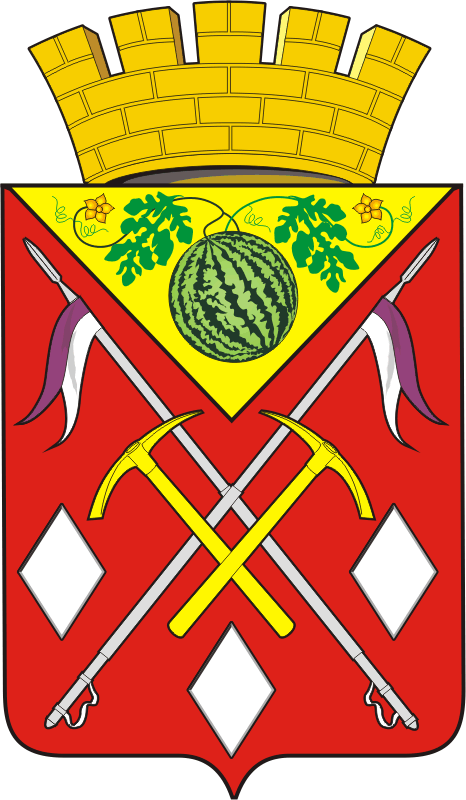 АДМИНИСТРАЦИЯМУНИЦИПАЛЬНОГООБРАЗОВАНИЯСОЛЬ-ИЛЕЦКИЙГОРОДСКОЙ ОКРУГОРЕНБУРГСКОЙ ОБЛАСТИПОСТАНОВЛЕНИЕ26.03.2024 № 790-пОдиночное транспортное средство-12 метровПрицеп-12 метровАвтопоезд-20 метровАвтобус двухосный-13,5 метраАвтобус с числом осей более 2-15 метровАвтобус сочлененный-18,75 метраДлина выступающего за заднюю точку габарита транспортного средства груза-2 метраВсе транспортные средства-2,6 метраВсе транспортные средства-4 метраРасположение осей транспортного средства <*>Расстояние между сближенными осями, метровДопустимая нагрузка на ось <**> колесного транспортного средства, тоннДопустимая нагрузка на ось <**> колесного транспортного средства, тоннДопустимая нагрузка на ось <**> колесного транспортного средства, тоннРасположение осей транспортного средства <*>Расстояние между сближенными осями, метровдля автомобильной дороги, рассчитанной на нормативную нагрузку 6 тонн на ось <***>для автомобильной дороги, рассчитанной на нормативную нагрузку 10 тонн на осьдля автомобильной дороги, рассчитанной на нормативную нагрузку 11,5 тонны на осьОдиночная осьсвыше 2,55,5 (6)9 (10)10,5 (11,5)Группа сближенных сдвоенных осейдо 1 (включительно)8 (9)10 (11)11,5 (12,5)Группа сближенных сдвоенных осейсвыше 1 до 1,3 (включительно)9 (10)13 (14)14 (16)Группа сближенных сдвоенных осейсвыше 1,3 до 1,8 (включительно)10 (11)15 (16)17 (18)Группа сближенных сдвоенных осейсвыше 1,8 до 2,5 (включительно)11 (12)17 (18)18 (20)Группа сближенных строенных осейдо 1 (включительно)11 (12)15 (16,5)17 (18)Группа сближенных строенных осейсвыше 1 до 1,3 (включительно)12 (13)18 (19,5)20 (21)Группа сближенных строенных осейсвыше 1,3 до 1,8 (включительно)13,5 (15)21 (22,5 <****>)23,5 (24)Группа сближенных строенных осейсвыше 1,8 до 2,5 (включительно)15 (16)22 (23)25 (26)Группа сближенных осей с количеством осей более 3 (не более 2 односкатных или двускатных колеса на оси)до 1 (включительно)3,5 (4)5 (5,5)5,5 (6)Группа сближенных осей с количеством осей более 3 (не более 2 односкатных или двускатных колеса на оси)свыше 1 до 1,3 (включительно)4 (4,5)6 (6,5)6,5 (7)Группа сближенных осей с количеством осей более 3 (не более 2 односкатных или двускатных колеса на оси)свыше 1,3 до 1,8 (включительно)4,5 (5)6,5 (7)7,5 (8)Группа сближенных осей с количеством осей более 3 (не более 2 односкатных или двускатных колеса на оси)свыше 1,8 до 2,5 (включительно)5 (5,5)7 (7,5)8,5 (9)Группа сближенных осей с количеством осей 2 и более (по 4 (включительно) и более односкатных или двускатных колеса на оси)до 1 (включительно)69,511Группа сближенных осей с количеством осей 2 и более (по 4 (включительно) и более односкатных или двускатных колеса на оси)свыше 1 до 1,3 (включительно)6,510,512Группа сближенных осей с количеством осей 2 и более (по 4 (включительно) и более односкатных или двускатных колеса на оси)свыше 1,3 до 1,8 (включительно)7,51214Группа сближенных осей с количеством осей 2 и более (по 4 (включительно) и более односкатных или двускатных колеса на оси)свыше 1,8 до 2,5 (включительно)8,513,516Тип транспортного средстваКомбинация транспортных средств, количество и расположение осейДопустимая масса транспортного средства, тоннОдиночные автомобилидвухосные18Одиночные автомобилитрехосные25четырехосные32пятиосные и более38Автопоезда седельные и прицепныетрехосные28Автопоезда седельные и прицепныечетырехосные36Автопоезда седельные и прицепныепятиосные40шестиосные и более44Одиночные автобусыдвухосные18Одиночные автобусытрехосные25четырехосные32Сочлененные автобусытрехосные28Сочлененные автобусычетырехосные36пятиосные и более40Федеральный округ Российской ФедерацииКдкзКкап.ремКпмЦентральный2,0711Северо-Западный2,141,070,838Южный1,590,961,255Приволжский1,670,940,498Уральский2,101,030,426Сибирский2,061,010,403Дальневосточный2,141,350,508Северо-Кавказский1,480,960,595Нормативная нагрузка на ось транспортного средства, тоннИсходное значение размера вреда, причиняемого транспортными средствами автомобильным дорогам, при превышении допустимых нагрузок на ось транспортного средства (Рисх.ось), руб./100 кмПостоянные коэффициентыПостоянные коэффициентыНормативная нагрузка на ось транспортного средства, тоннИсходное значение размера вреда, причиняемого транспортными средствами автомобильным дорогам, при превышении допустимых нагрузок на ось транспортного средства (Рисх.ось), руб./100 кмab685007,30,2710184037,72,411,5 и более84039,52,7